Figure S1: A representative chromatogram of bile acids in a dried blood spot from a biliary atresia infant with 0.5 μM d4-CA. The concentrations of conjugated primary bile acids were much higher than unconjugated ones. Unconjugated bile acids, CA and CDC, were under the quantification limits. TC, taurocholate; GC, glycocholate; TCDC, taurochenodeoxycholate; GCDC, glycochenodeoxycholate; d4-CA, cholic-2,2,4,4-d4 acid.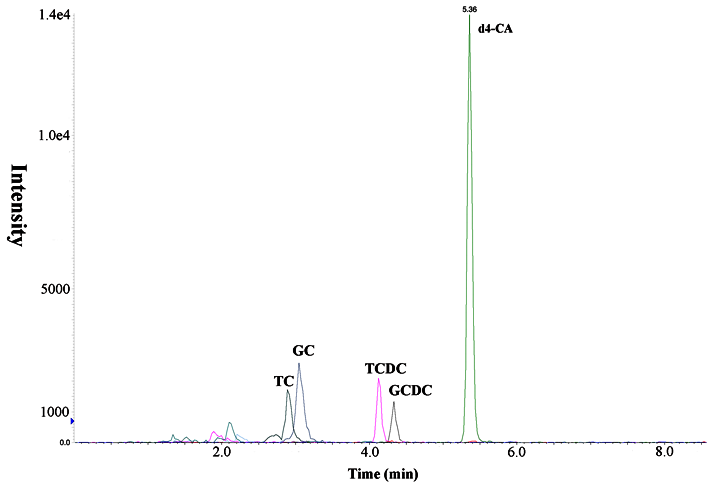 